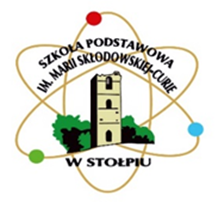  PROCEDURA POSTĘPOWANIA NA WYPADEK POPEŁNIENIA PRZEZ UCZNIA CZYNU KARALNEGOwSZKOLE PODSTAWOWEJ W STOŁPIU 
IM. MARII SKŁODOWSKIEJ-CURIE 
z oddziałami przedszkolnymi



Stołpie 2019Procedura postepowania w przypadku popełnienia przez ucznia czynu karalnegoPOPEŁNIENIE PRZEZ UCZNIA CZYNU KARALNEGO  POPEŁNIENIE PRZEZ UCZNIA CZYNU KARALNEGO  Cel Zapewnienie bezpieczeństwa fizycznego w szkole na wypadek popełnienia przez ucznia czynu karalnego oraz udzielenie pomocy uczniowi – sprawcy czynu karalnego.  Zapewnienie bezpieczeństwa fizycznego w szkole na wypadek popełnienia przez ucznia czynu karalnego oraz udzielenie pomocy uczniowi – sprawcy czynu karalnego.  Osoby odpowiedzialne za zarządzanie Dyrektor 	lub 	wicedyrektor 	szkoły, 	osoba 	wyznaczona 	w 	przypadku nieobecności w/w.   Dyrektor 	lub 	wicedyrektor 	szkoły, 	osoba 	wyznaczona 	w 	przypadku nieobecności w/w.   Podstawy uruchomienia działań Przypadek dotyczy czynów zabronionych przez ustawę o postępowaniu w sprawach nieletnich rozumianych jako przestępstwo, przestępstwo skarbowe albo wykroczenie określone w artykułach:  art. 50a – posiadanie noża, maczety lub innego podobnie niebezpiecznego przedmiotu w miejscu publicznym, Przypadek dotyczy czynów zabronionych przez ustawę o postępowaniu w sprawach nieletnich rozumianych jako przestępstwo, przestępstwo skarbowe albo wykroczenie określone w artykułach:  art. 50a – posiadanie noża, maczety lub innego podobnie niebezpiecznego przedmiotu w miejscu publicznym,  art. 51 – zakłócenie spokoju lub porządku publicznego, art. 69 – umyślne niszczenie, uszkadzanie, usuwanie znaków,  art. 74 – niszczenie, uszkadzanie, usuwanie znaków ostrzegawczych,  art. 76 – rzucanie przedmiotami w pojazd mechaniczny,  art. 85 – samowolne ustawianie, niszczenie, uszkadzanie znaków,  art. 87 – prowadzenie pojazdu w stanie po użyciu alkoholu,  art. 119 – kradzież lub przywłaszczenie,  art. 122 – paserstwo czyli nabycie mienia, wiedząc o tym, że pochodzi ono z kradzieży,  art. 124 – niszczenie lub uszkadzanie cudzej rzeczy,  art. 133 – spekulacja biletami, tzw. konik,  art. 143 – utrudnianie lub uniemożliwianie korzystania z urządzeń użytku publicznego. Sposób działania      Osoba będąca świadkiem/dostrzegła zagrożenie zobowiązania jest do powiadomienia dyrektora szkoły. Dyrektor szkoły odpowiada za ustalenie okoliczności czynu i ewentualnych świadków zdarzenia W przypadku, gdy sprawca jest znany i przebywa na terenie szkoły, wyznaczone 	przez 	niego 	osoby 	winny 	zatrzymać 	i 	przekazać 	go dyrektorowi szkoły lub pedagogowi szkolnemu pod opiekę. Dyrektor szkoły winien powiadomić rodziców ucznia o zaistniałym przypadku.   Dyrektor szkoły jest zobowiązany do niezwłocznego powiadomienia Policji w przypadku, gdy sprawa jest poważna (np. rozbój, uszkodzenie ciała, itp.) lub w przypadku, gdy nieletni sprawca nie jest uczniem szkoły i jego tożsamość jest nieznana. Do jego obowiązków należy także zabezpieczenie ewentualnych dowodów lub przedmiotów pochodzących z przestępstwa i przekazanie ich Policji. 